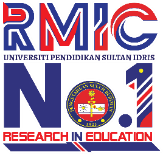 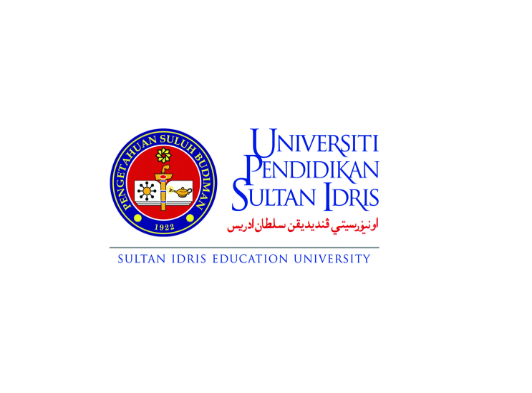 ARAHAN PERMOHONAN1. Pemohon perlu mengisi borang ini dengan lengkap2. Sila lampirkan bersama dokumen-dokumen berikut:    		a. Salinan surat tawaran daripada pemberi dana		b. Salinan proposal penyelidikan.		c. Perincian Kewangan Penyelidikan Mengikut VotMAKLUMAT PEMOHONMAKLUMAT PENYELIDIKANNAMANO. STAFJAWATANJABATANFAKULTI/PUSATTAJUK PENYELIDIKANPEMBERI DANA/PENAJAJUMLAH DANATEMPOH PENYELIDIKANNAMA KETUA PENYELIDIKAHLI PENYELIDIK BERSAMA(sediakan lampiran sekiranya ruang tidak mencukupi)BIL.NAMANO. STAF/K.PFAKULTI / INSTITUSIAHLI PENYELIDIK BERSAMA(sediakan lampiran sekiranya ruang tidak mencukupi)AHLI PENYELIDIK BERSAMA(sediakan lampiran sekiranya ruang tidak mencukupi)AHLI PENYELIDIK BERSAMA(sediakan lampiran sekiranya ruang tidak mencukupi)AHLI PENYELIDIK BERSAMA(sediakan lampiran sekiranya ruang tidak mencukupi)AHLI PENYELIDIK BERSAMA(sediakan lampiran sekiranya ruang tidak mencukupi)Saya dengan ini mengesahkan bahawa saya dan/atau keluarga saya tidak mempunyai kepentingan kewangan atau kepentingan peribadi secara langsung atau tidak langsung dengan mana-mana kakitangan agensi pemberi dana dalam apa jua perkara yang menimbulkan atau boleh menimbulkan percanggahan dengan tugas-tugas saya sebagai penyelidik. Saya mengesahkan segala maklumat yang diberikan adalah benar.TANDATANGAN:                                                                                                 TARIKH :NAMA & CAP RASMISaya dengan ini mengesahkan bahawa saya dan/atau keluarga saya tidak mempunyai kepentingan kewangan atau kepentingan peribadi secara langsung atau tidak langsung dengan mana-mana kakitangan agensi pemberi dana dalam apa jua perkara yang menimbulkan atau boleh menimbulkan percanggahan dengan tugas-tugas saya sebagai penyelidik. Saya mengesahkan segala maklumat yang diberikan adalah benar.TANDATANGAN:                                                                                                 TARIKH :NAMA & CAP RASMISaya dengan ini mengesahkan bahawa saya dan/atau keluarga saya tidak mempunyai kepentingan kewangan atau kepentingan peribadi secara langsung atau tidak langsung dengan mana-mana kakitangan agensi pemberi dana dalam apa jua perkara yang menimbulkan atau boleh menimbulkan percanggahan dengan tugas-tugas saya sebagai penyelidik. Saya mengesahkan segala maklumat yang diberikan adalah benar.TANDATANGAN:                                                                                                 TARIKH :NAMA & CAP RASMISaya dengan ini mengesahkan bahawa saya dan/atau keluarga saya tidak mempunyai kepentingan kewangan atau kepentingan peribadi secara langsung atau tidak langsung dengan mana-mana kakitangan agensi pemberi dana dalam apa jua perkara yang menimbulkan atau boleh menimbulkan percanggahan dengan tugas-tugas saya sebagai penyelidik. Saya mengesahkan segala maklumat yang diberikan adalah benar.TANDATANGAN:                                                                                                 TARIKH :NAMA & CAP RASMISaya dengan ini mengesahkan bahawa saya dan/atau keluarga saya tidak mempunyai kepentingan kewangan atau kepentingan peribadi secara langsung atau tidak langsung dengan mana-mana kakitangan agensi pemberi dana dalam apa jua perkara yang menimbulkan atau boleh menimbulkan percanggahan dengan tugas-tugas saya sebagai penyelidik. Saya mengesahkan segala maklumat yang diberikan adalah benar.TANDATANGAN:                                                                                                 TARIKH :NAMA & CAP RASMIPENILAIAN JAWATANKUASA PENILAI PENGECUALIAN CUKAI (JPPC)PENILAIAN JAWATANKUASA PENILAI PENGECUALIAN CUKAI (JPPC)PENILAIAN JAWATANKUASA PENILAI PENGECUALIAN CUKAI (JPPC)PENILAIAN JAWATANKUASA PENILAI PENGECUALIAN CUKAI (JPPC)PENILAIAN JAWATANKUASA PENILAI PENGECUALIAN CUKAI (JPPC)UNTUK KEGUNAAN RMICUNTUK KEGUNAAN RMICUNTUK KEGUNAAN RMICUNTUK KEGUNAAN RMICUNTUK KEGUNAAN RMIC          DIPERAKU                                                                                                                                   TIDAK DIPERAKU                                                                                                                                                                                                                                           TANDATANGAN  :(cop)                     :                                                                      PENGARAHPUSAT PENGURUSAN PENYELIDIKAN DAN INOVASIUNIVERSITI PENDIDIKAN SULTAN IDRIS TARIKH :          DIPERAKU                                                                                                                                   TIDAK DIPERAKU                                                                                                                                                                                                                                           TANDATANGAN  :(cop)                     :                                                                      PENGARAHPUSAT PENGURUSAN PENYELIDIKAN DAN INOVASIUNIVERSITI PENDIDIKAN SULTAN IDRIS TARIKH :          DIPERAKU                                                                                                                                   TIDAK DIPERAKU                                                                                                                                                                                                                                           TANDATANGAN  :(cop)                     :                                                                      PENGARAHPUSAT PENGURUSAN PENYELIDIKAN DAN INOVASIUNIVERSITI PENDIDIKAN SULTAN IDRIS TARIKH :          DIPERAKU                                                                                                                                   TIDAK DIPERAKU                                                                                                                                                                                                                                           TANDATANGAN  :(cop)                     :                                                                      PENGARAHPUSAT PENGURUSAN PENYELIDIKAN DAN INOVASIUNIVERSITI PENDIDIKAN SULTAN IDRIS TARIKH :          DIPERAKU                                                                                                                                   TIDAK DIPERAKU                                                                                                                                                                                                                                           TANDATANGAN  :(cop)                     :                                                                      PENGARAHPUSAT PENGURUSAN PENYELIDIKAN DAN INOVASIUNIVERSITI PENDIDIKAN SULTAN IDRIS TARIKH :